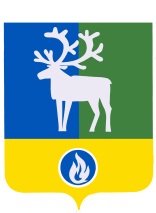 ХАНТЫ-МАНСИЙСКИЙ АВТОНОМНЫЙ ОКРУГ – ЮГРАБЕЛОЯРСКИЙ РАЙОНГОРОДСКОЕ ПОСЕЛЕНИЕ БЕЛОЯРСКИЙсовет депутатовРешЕНИЕот «___» _________ 2016 года	                  № проектО внесении изменения в приложение к решению Совета депутатов городского поселения Белоярский от 02 сентября 2008 года № 12В соответствии со статьями 15.1 и 16 Федерального закона от 02 марта 2007 года                    № 25-ФЗ  «О муниципальной службе в Российской Федерации»  Совет депутатов городского поселения Белоярский   решил:Внести в пункт 4.4 раздела 4 «Условия проведения конкурса» Положения о порядке проведения конкурса на замещение должности главы администрации городского поселения Белоярский, утвержденного решением Совета депутатов городского поселения Белоярский от 02 сентября 2008  года № 12 «Об утверждении порядка Положения о порядке проведения конкурса на замещение должности главы администрации городского поселения Белоярский» следующие изменения:1) в подпункте 12 знак «.» заменить знаком «;»;2) дополнить подпунктом 13 следующего содержания:«13) сведения об адресах сайтов и (или) страниц сайтов в информационно-телекоммуникационной сети «Интернет», на которых кандидаты размещали общедоступную информацию, а также данные, позволяющие их идентифицировать, по форме, установленной Правительством Российской Федерации.».Опубликовать настоящее решение в газете «Белоярские вести».Настоящее решение вступает в силу после его официального опубликования.Глава городского поселения Белоярский	В.Л.Васик